РОССИЙСКАЯ ФЕДЕРАЦИЯАдминистрация Каменского района Алтайского краяП О С Т А Н О В Л Е Н И Е19.04.2022        № 348                                                                  г. Камень-на-ОбиО внесении изменений в постановление Администрации района от 19.10.2016 № 547 «Об утверждении Административного регламента Администрации Каменского района Алтайского края предоставления муниципальной услуги «Постановка на учет граждан в качестве нуждающихся в жилых помещениях, предоставляемых по договорам социального найма»В соответствии с Жилищным кодексом Российской Федерации, Федеральным законом от 27.07.2010 № 210-ФЗ «Об организации предоставления государственных и муниципальных услуг», статьей 49 Устава муниципального образования Каменский район Алтайского края, статьей 34 Устава муниципального образования город Камень-на-Оби Каменского района Алтайского края,П О С Т А Н О В Л Я Ю:Внести в постановление Администрации района от 19.10.2016 № 547 «Об утверждении Административного регламента Администрации Каменского района Алтайского края предоставления муниципальной услуги «Постановка на учет граждан в качестве нуждающихся в жилых помещениях, предоставляемых по договорам социального найма» (далее Административный регламент), следующие изменения:наименование Административного регламента изложить в следующей редакции «Принятие на учет граждан в качестве нуждающихся в жилых помещениях»;дополнить часть 1.1. раздела 1 Административного регламента абзацем 2 следующего содержания:«Настоящий Административный регламент регулирует отношения возникающие на основании Конституции Российской Федерации, Жилищного кодекса Российской Федерации, Налогового кодекса Российской Федерации, Федерального закона от 27 июля 2010 г. № 210-ФЗ «Об организации предоставления государственных и муниципальных услуг».часть 1.2. Административного регламента изложить в следующей редакции:«1.2. Описание заявителей.Заявителями на получение муниципальной услуги являются физические лица – малоимущие и другие категории граждан, определенные федеральным законом, указом Президента Российской Федерации или законом субъекта Российской Федерации, нуждающиеся в жилых помещениях (далее – Заявитель). Интересы заявителей, указанных в абзаце первом части 1.2. настоящего Административного регламента, могут представлять лица, обладающие соответствующими полномочиями (далее – представитель)»;часть 2.1. раздела 2 Административного регламента изложить в следующей редакции:«2.1. Наименование муниципальной услуги.«Принятие на учет граждан в качестве нуждающихся в жилых помещениях»;абзац 1 части 2.2. раздела 2 Административного регламента изложить в следующей редакции:«Предоставление муниципальной услуги «Принятие на учет граждан в качестве нуждающихся в жилых помещениях» осуществляется Администрацией Каменского района Алтайского края по месту жительства заявителя (далее орган местного самоуправления)»;часть 2.3.4. раздела 2 Административного регламента изложить в следующей редакции:«2.3.4. Сведения об органах государственной власти, органах местного самоуправления и организациях, участвующих в предоставлении муниципальной услуги.При предоставлении муниципальной услуги Комитет взаимодействует с:Федеральной налоговой службой в части получения сведений из Единого государственного реестра записей актов гражданского состояния о рождении, о заключении брака; получения сведений из Единого государственного реестра юридических лиц, в случае подачи заявления представителем (юридическим лицом); получения сведений из Единого государственного реестра индивидуальных предпринимателей, в случае подачи заявления представителем (индивидуальным предпринимателем), получении сведений о доходах;Министерством внутренних дел Российской Федерации в части получения сведений, подтверждающих действительность паспорта Российской Федерации; сведений, подтверждающих место жительства; сведений о реабилитации (признании пострадавшим) лица, репрессированного по политическим мотивам или сведениям о факте смерти необоснованно репрессированного и впоследствии реабилитированного;Пенсионным Фондом Российской Федерации в части проверки соответствия фамильно-именной группы, даты рождения, СНИЛС, сведений о страховом стаже застрахованного лица, сведений об инвалидности из Единой государственной информационной системы социального обеспечения, получении сведений о пенсии и доплат застрахованного лица;Федеральной службы государственной регистрации, кадастра и картографии в части получения сведений из Единого государственного реестра недвижимости на имеющиеся объекты недвижимости;Органами местного самоуправления в части получения сведений о признании жилого помещения непригодным для проживания и многоквартирного дома аварийным и подлежащим сносу или реконструкции.»;часть 2.3.5.4 раздела 2 Административного регламента дополнить следующими абзацами:«Ответ на телефонный звонок должен начинаться с информации о наименовании органа, в который позвонил Заявитель, фамилии, имени, отчества (последнее – при наличии) и должности специалиста, принявшего телефонный звонок.Если должностное лицо Комитета не может самостоятельно дать ответ, телефонный звонок должен быть переадресован (переведен) на другое должностное лицо или же обратившемуся лицу должен быть сообщен телефонный номер, по которому можно будет получить необходимую информацию.Если подготовка ответа требует продолжительного времени, он предлагает Заявителю один из следующих вариантов дальнейших действий:изложить обращение в письменной форме; назначить другое время для консультаций.Должностное лицо Комитета не вправе осуществлять информирование, выходящее за рамки стандартных процедур и условий предоставления государственной (муниципальной) услуги, и влияющее прямо или косвенно на принимаемое решение.»;в части 2.3.5.6. цифры «15» заменить цифрами «10»;часть 2.4. раздела 2 Административного регламента изложить в следующей редакции:«2.4. Результат предоставления муниципальной услуги.Решение о предоставлении муниципальной услуги по форме, согласно Приложению № 6 к настоящему Административному регламенту.Решение об отказе в предоставлении муниципальной услуги по форме, согласно Приложению № 10 к настоящему Административному регламенту.Уведомление об учете граждан, нуждающихся в жилых помещениях, по форме, согласно Приложению № 7 к настоящему Административному регламенту.Уведомление о снятии с учета граждан, нуждающихся в жилых помещениях по форме, согласно Приложению № 8 к настоящему Административному регламенту.»;часть 2.7.1. раздела 2 Административного регламента изложить в следующей редакции:«2.7.1. Принятие на учет граждан в качестве нуждающихся в жилых помещениях (далее – «принятие на учет»), осуществляется на основании заявлений о принятии на учет, поданных ими в орган местного самоуправления. Принятие на учет в качестве нуждающихся в жилых помещениях недееспособных граждан осуществляется на основании заявлений о принятии на учет, поданных их законными представителями (опекунами). Заявление подписывается всеми проживающими совместно с заявителем дееспособными членами семьи (Приложение № 5).В случае направления заявления посредством ЕПГУ формирование заявления осуществляется посредством заполнения интерактивной формы на ЕПГУ без необходимости дополнительной подачи заявления в какой-либо иной форме.В заявлении также указывается один из следующих способов направления результата предоставления муниципальной услуги:в форме электронного документа в личном кабинете на ЕПГУ;дополнительно на бумажном носителе в виде распечатанного экземпляра электронного документа в органе местного самоуправления, многофункциональном центре.Для признания нуждающимися в жилом помещении Заявитель представляет следующие документы:Документ, удостоверяющий личность заявителя, представителя. В случае направления заявления посредством ЕПГУ сведения из документа, удостоверяющего личность заявителя, представителя формируются при подтверждении учетной записи в Единой системе идентификации и аутентификации из состава соответствующих данных указанной учетной записи и могут быть проверены путем направления запроса с использованием системы межведомственного электронного взаимодействия. В случае, если заявление подается представителем, дополнительно предоставляется документ, подтверждающий полномочия представителя действовать от имени заявителя.В случае если документ, подтверждающий полномочия заявителя выдано юридическим лицом – должен быть подписан усиленной квалификационной электронной подписью уполномоченного лица, выдавшего документ.В случае если документ, подтверждающий полномочия заявителя выдано индивидуальным предпринимателем – должен быть подписан усиленной квалификационной электронной подписью индивидуального предпринимателя.В случае если документ, подтверждающий полномочия заявителя выдано нотариусом – должен быть подписан усиленной квалификационной электронной подписью нотариуса, в иных случаях – подписанный простой электронной подписью. Документы, подтверждающие родственные отношения и отношения свойства с членами семьи: свидетельство о рождении, свидетельство о смерти, свидетельство о браке, копии документов удостоверяющих личность членов семьи, достигших 14 летнего возраста, справка о заключении брака, свидетельство о расторжении брака, свидетельства о государственной регистрации актов гражданского состояния, выданные компетентными органами иностранного государства и их нотариально удостоверенный перевод на русский язык - при их наличии, свидетельства об усыновлении, выданные органами записи актов гражданского состояния или консульскими учреждениями Российской Федерации - при их наличии, копия вступившего в законную силу решения соответствующего суда о признании гражданина членом семьи заявителя - при наличии такого решения), свидетельства о перемене фамилии, имени, отчества (при их наличии).Правоустанавливающие документы на занимаемое жилое помещение, право на которое не зарегистрировано в ЕГРН: договор найма; договор купли-продажи; договор дарения; договор мены; договор ренты (пожизненного содержания с иждивением); свидетельство о праве на наследство по закону; свидетельство о праве на наследство по завещанию; решение суда;Для граждан, страдающих некоторыми формами хронических заболеваний или имеющих право на дополнительную площадь в соответствии с федеральным законодательством: справка врачебной комиссии; справка медицинского учреждения; справка, выданная федеральным государственным учреждением медико-социальной экспертизы; заключение врачебной комиссии.Удостоверения и другие документы, подтверждающие принадлежность к категории лиц, определенных федеральными законами, указами Президента Российской Федерации или законами субъекта Российской Федерации, имеющих право на предоставление жилого помещения, документ, подтверждающий признание гражданина малоимущим.Документ о гражданах, зарегистрированных по месту жительства заявителя.Документ из учреждения, осуществляющего кадастровую оценку и техническую инвентаризацию, на заявителя и членов семьи о наличии прав на объекты недвижимости. Решение суда об установлении факта проживания в жилом помещении для лиц, не имеющих регистрацию по месту жительства.Документ, удостоверяющий права (полномочия) представителя физического лица, если с заявлением обращается представитель заявителя.»;часть 2.7.1.1. раздела 2 Административного регламента изложить в следующей редакции:«2.7.1.1. Перечень документов и сведений, необходимых в соответствии с нормативными правовыми актами для предоставления государственной услуги, которые находятся в распоряжении государственных органов, органов местного самоуправления и иных органов, участвующих в предоставлении государственных или муниципальных услуг в случае обращения: сведения из Единого государственного реестра записей актов гражданского состояния о рождении, о заключении брака; проверка соответствия фамильно-именной группы, даты рождения, пола и СНИЛС; сведения, подтверждающие действительность паспорта гражданина Российской Федерации; сведения, подтверждающие место жительства, сведения из Единого государственного реестра недвижимости об объектах недвижимости; сведения об инвалидности; сведения о реабилитации лица, репрессированного по политическим мотивам; сведения о признании жилого помещения непригодным для проживания и многоквартирного дома аварийным и подлежащим сносу или реконструкции; сведения о страховом стаже застрахованного лица; сведениями из договора социального найма жилого помещения; сведения, подтверждающие наличие действующего удостоверения многодетной семьи; сведения из Единого государственного реестра юридических лиц; сведения из Единого государственного реестра индивидуальных предпринимателей;сведения о размере выплат за период (включая пенсию, доплаты, устанавливаемые к пенсии, застрахованного лица, о размере выплат по уходу застрахованного лица за период, о факте получения пенсии, о доходах физических лиц по справкам 2-НДФЛ»;дополнить раздел 2 Административного регламента частью 2.7.1.2. следующего содержания:«2.7.1.2. Заявление и прилагаемые документы, указанные в пунктах 2.7.1 - 2.7.1.1., 2.10 – 2 .12 настоящего Административного регламента, направляются (подаются) в Уполномоченный орган в электронной форме путем заполнения формы запроса через личный кабинет ЕПГУ.»;дополнить часть 2.10. раздела 2 Административного регламента абзацем следующего содержания:«представления документов и информации, отсутствие и (или) недостоверность которых не указывались при первоначальном отказе в приеме документов, необходимых для предоставления муниципальной услуги, либо в предоставлении муниципальной услуги, за исключением следующих случаев:изменение требований нормативных правовых актов, касающихся предоставления государственной (муниципальной) услуги, после первоначальной подачи заявления о предоставлении государственной (муниципальной) услуги;наличие ошибок в заявлении о предоставлении государственной (муниципальной) услуги и документах, поданных заявителем после первоначального отказа в приеме документов, необходимых для предоставления муниципальной услуги, либо в предоставлении муниципальной услуги и не включенных в представленный ранее комплект документов;истечение срока действия документов или изменение информации после первоначального отказа в приеме документов, необходимых для предоставления муниципальной услуги, либо в предоставлении муниципальной услуги;выявление документально подтвержденного факта (признаков) ошибочного или противоправного действия (бездействия) должностного лица, служащего, работника многофункционального центра, работника организации, предусмотренной частью 1.1 статьи 16 Федерального закона № 210-ФЗ, при первоначальном отказе в приеме документов, необходимых для предоставления муниципальной услуги, либо в предоставлении муниципальной услуги, о чем в письменном виде за подписью руководителя органа местного самоуправления, руководителя многофункционального центра при первоначальном отказе в приеме документов, необходимых для предоставления муниципальной услуги, либо руководителя организации, предусмотренной частью 1.1 статьи 16 Федерального закона № 210-ФЗ, уведомляется заявитель, а также приносятся извинения за доставленные неудобства.»;часть 2.11. раздела 2 Административного регламента изложить в следующей редакции:«2.11. Исчерпывающий перечень оснований для отказа в приеме документов, необходимых для предоставления муниципальной услуги.Основаниями для отказа в приеме к рассмотрению документов, необходимых для предоставления муниципальной услуги, являются:1) запрос о предоставлении услуги подан в орган государственной власти, орган местного самоуправления или организацию, в полномочия которых не входит предоставление услуги; 2) неполное заполнение обязательных полей в форме запроса о предоставлении услуги (недостоверное, неправильное); 3) представление неполного комплекта документов;4) представленные документы утратили силу на момент обращения за услугой (документ, удостоверяющий личность; документ, удостоверяющий полномочия представителя Заявителя, в случае обращения за предоставлением услуги указанным лицом); 5) представленные документы содержат подчистки и исправления текста, не заверенные в порядке, установленном законодательством Российской Федерации; 6) подача заявления о предоставлении услуги и документов, необходимых для предоставления услуги, в электронной форме с нарушением установленных требований; 7) представленные в электронной форме документы содержат повреждения, наличие которых не позволяет в полном объеме использовать информацию и сведения, содержащиеся в документах для предоставления услуги;8) заявление подано лицом, не имеющим полномочий представлять интересы заявителя.»;пункт 2 части 2.12. раздела 2 Административного регламента изложить в следующей редакции:«2) документы (сведения), представленные заявителем, противоречат документам (сведениям), полученным в рамках межведомственного взаимодействия;»;дополнить часть 2.12. раздела 2 Административного регламента абзацем следующего содержания:«В случае обращения по подуслуге «Внесение изменений в сведения о гражданах, нуждающихся в предоставлении жилого помещения» основаниями для отказа в предоставлении подуслуги являются:1) документы (сведения), представленные заявителем, противоречат документам (сведениям), полученным в рамках межведомственного взаимодействия;2) представлены документы, которые не подтверждают право соответствующих граждан состоять на учете в качестве нуждающихся в жилых помещениях.В случае обращения по подуслуге «Предоставление информации о движении в очереди граждан, нуждающихся в предоставлении жилого помещения» основаниями для отказа в предоставлении подуслуги являются:документы (сведения), представленные заявителем, противоречатдокументам (сведениям), полученным в рамках межведомственноговзаимодействия.В случае обращения по подуслуге «Снятие с учета граждан, нуждающихся в предоставлении жилого помещения» основаниями для отказа в предоставлении подуслуги являются:документы (сведения), представленные заявителем, противоречатдокументам (сведениям), полученным в рамках межведомственноговзаимодействия.»;часть 2.13. раздела 2 Административного регламента изложить в следующей редакции:«2.13. Перечень услуг, которые являются необходимыми и обязательными для предоставления муниципальной услуги.Услуги, необходимые и обязательные для предоставления муниципальной услуги, отсутствуют.»;часть 2.16. раздела 2 Административного регламента изложить в следующей редакции:«2.16. Срок регистрации заявления о предоставлении муниципальной услуги подлежит регистрации в Уполномоченном органе в течение 1 рабочего дня со дня получения заявления и документов, необходимых для предоставления муниципальной услуги.В случае наличия оснований для отказа в приеме документов, необходимых для предоставления муниципальной услуги, указанных в части 2.7.1. настоящего Административного регламента, Уполномоченный орган не позднее следующего за днем поступления заявления и документов, необходимых для предоставления муниципальной услуги, рабочего дня, направляет Заявителю либо его представителю решение об отказе в приеме документов, необходимых для предоставления муниципальной услуги по форме, приведенной в Приложении № 9 к настоящему Административному регламенту.»;в пункте 1 части 2.17.1. раздела 2 Административного регламента слова «отдела по жилищно-коммунальному хозяйству, строительству и архитектуре» заменить словами «жилищного отдела Комитета по жилищно-коммунальному хозяйству, строительству и архитектуре»;в части 2.17.3. раздела 2 Административного регламента слова отдела по жилищно-коммунальному хозяйству, строительству и архитектуре» заменить словами «жилищного отдела Комитета по жилищно-коммунальному хозяйству, строительству и архитектуре»;часть 2.19. раздела 2 Административного регламента изложить в следующей редакции:«2.19. Предоставление муниципальной услуги по экстерриториальному принципу осуществляется в части обеспечения возможности подачи заявлений посредством ЕПГУ и получения результата муниципальной услуги в многофункциональном центре.Заявителям обеспечивается возможность представления заявления и прилагаемых документов в форме электронных документов посредством ЕПГУ.В этом случае заявитель или его представитель авторизуется на ЕПГУ посредством подтвержденной учетной записи в ЕСИА, заполняет заявление о предоставлении муниципальной услуги с использованием интерактивной формы в электронном виде.Заполненное заявление о предоставлении муниципальной услуги отправляется заявителем вместе с прикрепленными электронными образами документов, необходимыми для предоставления муниципальной услуги, в орган местного самоуправления. При авторизации в ЕСИА заявление о предоставлении муниципальной услуги считается подписанным простой электронной подписью заявителя, представителя, уполномоченного на подписание заявления. Результаты предоставления муниципальной услуги, указанные в пункте 2.4 настоящего Административного регламента, направляются заявителю, представителю в личный кабинет на ЕПГУ в форме электронного документа, подписанного усиленной квалифицированной электронной подписью уполномоченного должностного лица Уполномоченного органа в случае направления заявления посредством ЕПГУ.В случае направления заявления посредством ЕПГУ результат предоставления муниципальной услуги также может быть выдан заявителю на бумажном носителе в многофункциональном центре.Электронные документы представляются в следующих форматах:а) xml - для формализованных документов;б) doc, docx, odt - для документов с текстовым содержанием, не включающим формулы (за исключением документов, указанных в подпункте "в" настоящего пункта);в) xls, xlsx, ods - для документов, содержащих расчеты;г) pdf, jpg, jpeg - для документов с текстовым содержанием, в том числе включающих формулы и (или) графические изображения (за исключением документов, указанных в подпункте "в" настоящего пункта), а также документов с графическим содержанием.Допускается формирование электронного документа путем сканирования непосредственно с оригинала документа (использование копий не допускается), которое осуществляется с сохранением ориентации оригинала документа в разрешении 300 - 500 dpi (масштаб 1:1) с использованием следующих режимов:- «черно-белый» (при отсутствии в документе графических изображений и (или) цветного текста);- «оттенки серого» (при наличии в документе графических изображений, отличных от цветного графического изображения);- «цветной» или «режим полной цветопередачи» (при наличии в документе цветных графических изображений либо цветного текста);- сохранением всех аутентичных признаков подлинности, а именно: графической подписи лица, печати, углового штампа бланка;- количество файлов должно соответствовать количеству документов, каждый из которых содержит текстовую и (или) графическую информацию.Электронные документы должны обеспечивать:- возможность идентифицировать документ и количество листов в документе;- для документов, содержащих структурированные по частям, главам, разделам (подразделам) данные и закладки, обеспечивающие переходы по оглавлению и (или) к содержащимся в тексте рисункам и таблицам.Документы, подлежащие представлению в форматах xls, xlsx или ods, формируются в виде отдельного электронного документа.»;абзац 1 раздела 3 Административного регламента изложить в следующей редакции:«Блок-схема последовательности административных процедур при предоставлении муниципальной услуги «Принятие на учет граждан в качестве нуждающихся в жилых помещениях» приведена в приложении 3 к настоящему Административному регламенту.»;в абзаце 1 раздела 3 Административного регламента слова «Постановка на учет граждан в качестве нуждающихся в жилых помещениях, предоставляемых по договорам социального найма» заменить на «Принятие на учет граждан в качестве нуждающихся в жилых помещениях»;часть 3.1. раздела 3 Административного регламента изложить в следующей редакции:«3.1. Предоставление муниципальной услуги включает в себя следующие административные процедуры:проверка документов и регистрация заявления;получение сведений посредством Федеральной государственной информационной системы «Единая система межведомственного электронного взаимодействия» (далее – СМЭВ);рассмотрение документов и сведений;принятие решения;выдача результата;внесение результата муниципальной услуги в реестр юридически значимых записей.»;приложение № 1 к Административному регламенту изложить в следующей редакции:«Приложение 1к Административному регламенту Администрации Каменского района Алтайского края предоставления муниципальной услуги «Принятие на учет граждан в качестве нуждающихся в жилых помещениях»Информацияоб Администрации Каменского района Алтайского краяЕдиный портал государственных и муниципальных услуг (функций) – https://www.gosuslugi.ru»;в приложении № 2 Административного регламента слова «Приложение 2 к Административному регламенту Администрации Каменского района Алтайского края предоставления муниципальной услуги «Постановка на учет граждан в качестве нуждающихся в жилых помещениях, предоставляемых по договорам социального найма» заменить словами «Приложение 2 к Административному регламенту Администрации Каменского района Алтайского края предоставления муниципальной услуги «Принятие на учет граждан в качестве нуждающихся в жилых помещениях»;приложение № 3 к Административному регламенту изложить в следующей редакции:«Приложение 3к Административному регламенту Администрации Каменского района Алтайского края предоставления муниципальной услуги «Принятие на учет граждан в качестве нуждающихся в жилых помещениях»Блок-схема последовательности административных процедур при предоставлении муниципальной услуги «Принятие на учет граждан в качестве нуждающихся в жилых помещениях» (составляется органом местного самоуправления самостоятельно)приложение № 4 к Административному регламенту изложить в следующей редакции:                                     «Приложение 4к Административному регламенту Администрации Каменского района Алтайского края предоставления муниципальной услуги «Принятие на учет граждан в качестве нуждающихся в жилых помещениях»Контактные данные для подачи жалоб в связи с предоставлением муниципальной услугиприложении № 5 Административного регламента изложить в следующей редакции:«Приложение 5к Административному регламенту Администрации Каменского района Алтайского края предоставления муниципальной услуги «Принятие на учет граждан в качестве нуждающихся в жилых помещениях»ФОРМА Заявления о постановке на учет граждан, нуждающихся в предоставлении жилого помещения1.Заявитель _______________________________________________________________(фамилия, имя, отчество (при наличии), дата рождения, СНИЛС)Телефон: ________________________________________________________________________________Адрес электронной почты: ________________________________________________________________________________Документ, удостоверяющий личность заявителя:наименование: ________________________________________________________________________________серия, номер ______________________________дата выдачи: ___________________________кем выдан: ______________________________________________________________________код подразделения: _______________________________________________________________Адрес регистрации по месту жительства: ____________________________________________2. Представитель заявителя:- Физическое лицо Сведения о представителе: ________________________________________________________________________________(фамилия, имя, отчество (при наличии)Документ, удостоверяющий личность представителя заявителя:наименование: ___________________________________________________________________серия, номер _____________________________дата выдачи: ____________________________Контактные данные______________________________________________________________(телефон, адрес электронной почты)Документ, подтверждающий полномочия представителя заявителя:_____________________________________________________________________________ - Индивидуальный предприниматель 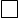 Сведения об индивидуальном предпринимателе:Полное наименование ____________________________________________________________ОГРНИП_________________________________________________________________________ИНН___________________________________________________________________________ Контактные данные ______________________________________________________________(телефон, адрес электронной почты)Документ, подтверждающий полномочия представителя заявителя:_____________________________________________________________________________ - Юридическое лицо Сведения о юридическом лице:Полное наименование_____________________________________________________________ОГРН___________________________________________________________________________ИНН___________________________________________________________________________ Контактные данные ______________________________________________________________(телефон, адрес электронной почты) - Сотрудник организации             Сведения о представителе: ________________________________________________________________________________(фамилия, имя, отчество (при наличии)Документ, удостоверяющий личность представителя заявителя:наименование: ___________________________________________________________________серия, номер _____________________________дата выдачи: ____________________________Контактные данные_______________________________________________________________(телефон, адрес электронной почты)Документ, подтверждающий полномочия представителя заявителя:_____________________________________________________________________________ - Руководитель организации Документ, удостоверяющий личность представителя заявителя:наименование: ___________________________________________________________________серия, номер _____________________________дата выдачи: ____________________________Контактные данные ______________________________________________________________(телефон, адрес электронной почты)Документ, подтверждающий полномочия представителя заявителя:_____________________________________________________________________________3. Категория заявителя:- Малоимущие граждане - Наличие льготной категории 4. Причина отнесения к льготной категории:4.1. Наличие инвалидности - Инвалиды - Семьи, имеющие детей-инвалидов Сведения о ребенке-инвалиде: _____________________________________________________(фамилия, имя, отчество (при наличии)Дата рождения __________________________________________________________________СНИЛС ________________________________________________________________________4.2. Участие в войне, боевых действиях, особые заслуги перед государством - Участник событий (лицо, имеющее заслуги) - Член семьи (умершего) участника Удостоверение __________________________________________________________________4.3. Ликвидация радиационных аварий, служба в подразделении особого риска - Участник событий - Член семьи (умершего) участника Удостоверение __________________________________________________________________4.4. Политические репрессии  - Реабилитированные лица - Лица, признанные пострадавшими от политических репрессий Документ о признании пострадавшим от политических репрессий_____________________________________________________________________________4.5. Многодетная семья Реквизиты удостоверения многодетной семьи: ________________________________________(номер, дата выдачи, орган (МФЦ) выдавший удостоверение)4.6. Категории, связанные с трудовой деятельностью Документ, подтверждающий отнесение к категории ___________________________________	4.7.  Дети-сироты или дети, оставшиеся без попечения родителей Документ, подтверждающий утрату (отсутствие) родителей ________________________________________________________________________________Дата, когда необходимо получить жилое помещение __________________________________4.8. Граждане, страдающие хроническими заболеваниями Заключение медицинской комиссии о наличии хронического заболевания ________________________________________________________________________________5. Основание для постановки на учет заявителя (указать один из вариантов):5.1. Заявитель не является нанимателем (собственником) или членом семьи нанимателя (собственника) жилого помещения  5.2. Заявитель является нанимателем или членом семьи нанимателя жилого помещения по договору социального найма, обеспеченным общей площадью на одного члена семьи меньше учетной нормы Реквизиты договора социального найма ________________________________________________________________________________(номер, дата выдачи, орган, с которым заключен договор)5.3. Заявитель является нанимателем или членом семьи нанимателя жилого помещения социального использования, обеспеченным общей площадью на одного члена семьи меньше учетной нормы Наймодатель жилого помещения:-Орган государственной власти -Орган местного самоуправления - Организация Реквизиты договора найма жилого помещения________________________________________                                                           (номер, дата выдачи, орган, с которым заключен договор)5.4. Заявитель является собственником или членом семьи собственника жилого помещения, обеспеченным общей площадью на одного члена семьи меньше учетной нормы 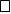 Право собственности на жилое помещение:- Зарегистрировано в ЕГРН - Не зарегистрировано в ЕГРН Документ, подтверждающий право собственности на жилое помещение__________________Кадастровый номер жилого помещения _____________________________________________ -  Заявитель проживает в помещении, не отвечающем по установленным для жилых помещений требованиям 6. Семейное положение:Проживаю один              Проживаю совместно с членами семьи 7. Состою в браке         Супруг: _________________________________________________________________________                                              (фамилия, имя, отчество (при наличии), дата рождения, СНИЛС)Документ, удостоверяющий личность:наименование:___________________________________________________________________серия, номер ______________________________дата выдачи: ___________________________кем выдан: ______________________________________________________________________код подразделения: _______________________________________________________________Адрес регистрации по месту жительства: ____________________________________________Реквизиты актовой записи о заключении брака________________________________________(номер, дата, орган, место государственной регистрации)8. Проживаю с родителями (родителями супруга) 8.1.ФИО родителя__________________________________________________________                                           (фамилия, имя, отчество (при наличии), дата рождения, СНИЛС)Документ, удостоверяющий личность:наименование: ___________________________________________________________________серия, номер ______________________________дата выдачи: ___________________________кем выдан: ______________________________________________________________________Адрес регистрации по месту жительства: ________________________________________________________________________________8.2. ФИО родителя__________________________________________________________                                             (фамилия, имя, отчество (при наличии), дата рождения, СНИЛС)Документ, удостоверяющий личность:наименование: ___________________________________________________________________серия, номер ______________________________дата выдачи: ___________________________кем выдан: ______________________________________________________________________Адрес регистрации по месту жительства: ________________________________________________________________________________9. Имеются дети ФИО ребенка____________________________________________________________________                                           (фамилия, имя, отчество (при наличии), дата рождения, СНИЛС) Документ, удостоверяющий личность:наименование: ___________________________________________________________________серия, номер ______________________________дата выдачи: ___________________________кем выдан: ______________________________________________________________________Реквизиты актовой записи о рождении ребенка________________________________________(номер, дата, орган, место государственной регистрации)10. Имеются иные родственники, проживающие совместно ФИО родственника_______________________________________________________________                                     (фамилия, имя, отчество (при наличии), дата рождения, СНИЛС) Документ, удостоверяющий личность:наименование: ___________________________________________________________________серия, номер ______________________________дата выдачи: ___________________________кем выдан: ______________________________________________________________________Адрес регистрации по месту жительства: _______________________________________________________________________________Полноту и достоверность представленных в запросе сведений подтверждаю. Даю  свое  согласие  на  получение,  обработку и передачу моих персональных данных  согласно Федеральному закону от 27.07.2006 № 152-ФЗ «О персональных данных».Дата 		                                                                Подпись заявителя __________________».дополнить Административный регламент приложениями 6, 7, 8, 9, 10 следующего содержания:«Приложение 6к Административному регламенту Администрации Каменского района Алтайского края предоставления муниципальной услуги «Принятие на учет граждан в качестве нуждающихся в жилых помещениях»ФОРМА РЕШЕНИЯо принятии граждан на учет в качестве нуждающихсяв жилых помещенияхДата __________________		                    		      №__________________ По результатам рассмотрения заявления от ___________ № ______ и приложенных к нему документов, в соответствии со статьей 52 Жилищного кодекса Российской Федерации принято решение поставить на учет в качестве нуждающихся в жилых помещениях:____________________________________________________________________                                                                                                          ФИО заявителяи совместно проживающих членов семьи:1. _____________________________________________________________2. _____________________________________________________________ 3. _____________________________________________________________4. _____________________________________________________________Дата принятия на учет: _____________Номер в очереди: ______________________________________     ___________                ______________________(должность                                      (подпись)                    (расшифровка подписи)сотрудника органа власти, принявшего решение)«__»  _______________ 20__ г.М.П.Приложение 7к Административному регламенту Администрации Каменского района Алтайского края предоставления муниципальной услуги «Принятие на учет граждан в качестве нуждающихся в жилых помещениях»ФОРМА УВЕДОМЛЕНИЯоб учете граждан, нуждающихся в жилых помещенияхДата _____________		                    		      №_________________ По результатам рассмотрения заявления от __________ № ______ информируем о нахождении на учете в качестве нуждающихся в жилых помещениях:_________________________________________________________________                                                                                                          ФИО заявителяДата принятия на учет:____________Номер в очереди: _________________________________________________  ___________            ________________________(должность                                                         (подпись)                    (расшифровка подписи)сотрудника органа власти, принявшего решение)«__»  _______________ 20__ г.М.П.Приложение 8к Административному регламенту Администрации Каменского района Алтайского края предоставления муниципальной услуги «Принятие на учет граждан в качестве нуждающихся в жилых помещениях»ФОРМА УВЕДОМЛЕНИЯо снятии с учета граждан, нуждающихся в жилых помещенияхДата ______________		                    		      №_________________ По результатам рассмотрения заявления от __________ № ______ информируем о снятии с учета граждан в качестве нуждающихся в жилых помещениях:____________________________________________________________________                                                                                                          ФИО заявителя____________________________________                   ___________                     ____ ________________________(должность                                                         (подпись)                    (расшифровка подписи)сотрудника органа власти, принявшего решение)«__»  _______________ 20__ г.М.П.Приложение 9к Административному регламенту Администрации Каменского района Алтайского края предоставления муниципальной услуги «Принятие на учет граждан в качестве нуждающихся в жилых помещениях»ФОРМА РЕШЕНИЯоб отказе в приеме документов, необходимых для предоставления услуги «Принятие на учет граждан в качестве нуждающихся в жилых помещениях»Дата _______________					        № ________________ 	По результатам рассмотрения заявления от _________ № ______________ 
и приложенных к нему документов, в соответствии с Жилищным кодексом Российской Федерации принято решение отказать в приеме документов, необходимых для предоставления услуги, по следующим основаниям:Вы вправе повторно обратиться в уполномоченный орган с заявлением о предоставлении услуги после устранения указанных нарушений.Данный отказ может быть обжалован в досудебном порядке путем направления жалобы в уполномоченный орган, а также в судебном порядке.____________________________________  ___________            ________________________(должность                                                         (подпись)                    (расшифровка подписи)сотрудника органа власти, принявшего решение)«__»  _______________ 20__ г.М.П.Приложение 10к Административному регламенту Администрации Каменского района Алтайского края предоставления муниципальной услуги «Принятие на учет граждан в качестве нуждающихся в жилых помещениях»ФОРМА РЕШЕНИЯоб отказе в предоставлении услуги «Принятие на учет граждан в качестве нуждающихся в жилых помещениях»Дата _______________			             		        № ________________ 	По результатам рассмотрения заявления от _________ № ______________
и приложенных к нему документов, в соответствии с Жилищным кодексом Российской Федерации принято решение отказать в приеме документов, необходимых для предоставления услуги, по следующим основаниям:Разъяснение причин отказа: _______________________________________Дополнительно информируем: ____________________________________ ____________________________________________________________________Вы вправе повторно обратиться в уполномоченный орган с заявлением о предоставлении услуги после устранения указанных нарушений.Данный отказ может быть обжалован в досудебном порядке путем направления жалобы в уполномоченный орган, а также в судебном порядке.____________________________________                 ___________                   ______ ________________________(должность                                                       (подпись)                      (расшифровка подписи)сотрудника органа власти, принявшего решение)«__»  _______________ 20__ г.М.П.».Опубликовать настоящее постановление в Сборнике муниципальных правовых актов Каменского района Алтайского края и разместить на официальном сайте Администрации Каменского района Алтайского края.Контроль за исполнением   настоящего   постановления    возложить на    заместителя главы Администрации района, председателя Комитета Администрации района по жилищно-коммунальному хозяйству, строительству и архитектуре В.А. Баранова.Глава района                                                                                         И.В. ПанченкоНаименование органа местного самоуправления, предоставляющего муниципальную услугуАдминистрация Каменского района Алтайского краяРуководитель органа местного самоуправления, предоставляющего муниципальную услугуГлава района Панченко Иван ВладимировичНаименование структурного подразделения, осуществляющего рассмотрение заявленияЖилищный отдел Комитета Администрации Каменского района по жилищно-коммунальному хозяйству, строительству и архитектуреРуководитель структурного подразделения, осуществляющего рассмотрение заявленияЗаместитель главы Администрации района, председатель Комитета Администрации Каменского района по жилищно-коммунальному хозяйству, строительству и архитектуреБаранов Владимир АлексеевичМесто нахождения и почтовый адрес органа местного самоуправления658700 Алтайский край, город Камень-на-Оби, ул. Пушкина, 5Место структурного подразделения658700 Алтайский край, город Камень-на-Оби, ул. Ленина, 31График работыПн-Чт: 08-00 до 17-00, Пт с 8-00 до 16-00 обед с 12-00 до 13-00, Сб, Вс- выходнойГрафик приема заявителяПриемное время Пн, Вт с 09-00 до 12-00Телефон, адрес электронной почты8(38584)2-16-36 E-mail: kamen_gkhrai@mail.ruАдрес официального сайта органа местного самоуправления, предоставляющего муниципальную услугу (в случае отсутствия – адрес официального сайта муниципального образования)http://kamenrai.ru/Администрация Каменского района Алтайского краяАдрес: 658700 г. Камень-на-Оби, Алтайский край, ул. Ленина, 31, тел 8(38584)2-16-36.Руководитель: Заместитель главы Администрации района, председатель Комитета Администрации Каменского района по жилищно-коммунальному хозяйству, строительству и архитектуреБаранов Владимир АлексеевичКомитет Администрации Каменского района по жилищно-коммунальному хозяйству, строительству и архитектуреАдрес: 658700, г. Камень-на-Оби, Алтайский край ул. Пушкина, 5 тел 8(38584) 2-11-79.Руководитель: Заместитель главы Администрации района, председатель Комитета Администрации Каменского района по жилищно-коммунальному хозяйству, строительству и архитектуреБаранов Владимир Алексеевич№пункта административного регламентаНаименование основания для отказа в соответствии с единым стандартомРазъяснение причин отказа в предоставлении услугиЗапрос о предоставлении услуги подан в орган государственной власти, орган местного самоуправления или организацию, в полномочия которых не входит предоставление услугиУказываются основания такого выводаНеполное заполнение обязательных полей в форме запроса о предоставлении услуги Указываются основания такого выводаПредставление неполного комплекта документовУказывается исчерпывающий перечень документов, непредставленных заявителемПредставленные документы утратили силу на момент обращения за услугой Указывается исчерпывающий перечень документов, утративших силуПредставленные документы содержат подчистки и исправления текста, не заверенные в порядке, установленном законодательством Российской ФедерацииУказывается исчерпывающий перечень документов, содержащих подчистки и исправленияПодача заявления о предоставлении услуги и документов, необходимых для предоставления услуги, в электронной форме с нарушением установленных требованийУказываются основания такого выводаПредставленные в электронной форме документы содержат повреждения, наличие которых не позволяет в полном объеме использовать информацию и сведения, содержащиеся в документах для предоставления услугиУказывается исчерпывающий перечень документов, содержащих поврежденияЗаявление подано лицом, не имеющим полномочий представлять интересы заявителяУказываются основания такого вывода№пункта административного регламентаНаименование основания для отказа в соответствии с единым стандартомРазъяснение причин отказа в предоставлении услугиДокументы (сведения), представленные заявителем, противоречат документам (сведениям), полученным в рамках межведомственного взаимодействияУказываются основания такого выводаОтсутствие у членов семьи места жительства на территории субъекта Российской ФедерацииУказываются основания такого выводаПредставленными документами и сведениями не подтверждается право гражданина на предоставление жилого помещенияУказываются основания такого выводаНе истек срок совершения действий, предусмотренных статьей 53 Жилищного кодекса Российской Федерации, которые привели к ухудшению жилищных условийУказываются основания такого выводаПредставлены документы, которые не подтверждают право соответствующих граждан состоять на учете в качестве нуждающихся в жилых помещенияхУказываются основания такого вывода